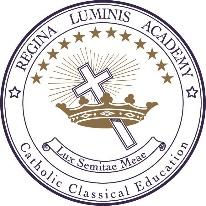 REGINA LUMINIS ACADEMY2019-20 Grade 7-8 School Supplies
PLEASE LABEL EVERYTHING, INCLUDING CLOTHING, WITH YOUR CHILD’S NAMEPens and pencils2 pink erasersWhite outRed pen    Pencil caseRuler with inches and centimetersExpo MarkersTwo pocket foldersPost it notes4 packages of loose-leaf paper4 Packages of index cardsPlanner with plenty of room to write in assignmentsProtractor and compass (keep at home until student is asked to bring to school)12 pack of colored pencils1” 3-ring binder for scienceGraph paper1" binder for writing (added 8.28.19)2" binder for their other subjects (added 8.28.19)Study binder – simple 1 or 3 inch 3-ring binder and 10 dividers with pockets2 tubs of cleaning wipes4 boxes tissues2 Rolls of Paper Towels**Questions?  Contact info@reginaluminis.orgPLEASE PUT STUDENT’S NAME ON EVERYTHING, INCLUDING ON CLOTHING